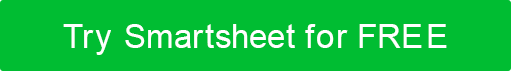 CONSTRUCTION RECEIPT TEMPLATE				 YOUR LOGOYOUR LOGOYOUR LOGOYOUR LOGOYOUR LOGOYOUR LOGOYOUR LOGORECEIPTRECEIPTCompany Name
123 Main Street
Hamilton, OH  44416
(321) 456-7890
Email AddressCompany Name
123 Main Street
Hamilton, OH  44416
(321) 456-7890
Email AddressCompany Name
123 Main Street
Hamilton, OH  44416
(321) 456-7890
Email AddressCompany Name
123 Main Street
Hamilton, OH  44416
(321) 456-7890
Email AddressDATE OF INVOICEDATE OF INVOICEINVOICE NO. INVOICE NO. Company Name
123 Main Street
Hamilton, OH  44416
(321) 456-7890
Email AddressCompany Name
123 Main Street
Hamilton, OH  44416
(321) 456-7890
Email AddressCompany Name
123 Main Street
Hamilton, OH  44416
(321) 456-7890
Email AddressCompany Name
123 Main Street
Hamilton, OH  44416
(321) 456-7890
Email AddressCompany Name
123 Main Street
Hamilton, OH  44416
(321) 456-7890
Email AddressCompany Name
123 Main Street
Hamilton, OH  44416
(321) 456-7890
Email AddressCompany Name
123 Main Street
Hamilton, OH  44416
(321) 456-7890
Email AddressCompany Name
123 Main Street
Hamilton, OH  44416
(321) 456-7890
Email AddressCompany Name
123 Main Street
Hamilton, OH  44416
(321) 456-7890
Email AddressCompany Name
123 Main Street
Hamilton, OH  44416
(321) 456-7890
Email AddressCompany Name
123 Main Street
Hamilton, OH  44416
(321) 456-7890
Email AddressCompany Name
123 Main Street
Hamilton, OH  44416
(321) 456-7890
Email AddressDATE OF WORKDATE OF WORKDATE OF WORKDATE OF WORKCompany Name
123 Main Street
Hamilton, OH  44416
(321) 456-7890
Email AddressCompany Name
123 Main Street
Hamilton, OH  44416
(321) 456-7890
Email AddressCompany Name
123 Main Street
Hamilton, OH  44416
(321) 456-7890
Email AddressCompany Name
123 Main Street
Hamilton, OH  44416
(321) 456-7890
Email AddressDATE BEGINNINGDATE BEGINNINGDATE ENDINGDATE ENDINGCLIENTCLIENTATTN: Name / Dept
Company Name
123 Main Street
Hamilton, OH  44416
(321) 456-7890
Email AddressATTN: Name / Dept
Company Name
123 Main Street
Hamilton, OH  44416
(321) 456-7890
Email AddressATTN: Name / Dept
Company Name
123 Main Street
Hamilton, OH  44416
(321) 456-7890
Email AddressATTN: Name / Dept
Company Name
123 Main Street
Hamilton, OH  44416
(321) 456-7890
Email AddressATTN: Name / Dept
Company Name
123 Main Street
Hamilton, OH  44416
(321) 456-7890
Email AddressATTN: Name / Dept
Company Name
123 Main Street
Hamilton, OH  44416
(321) 456-7890
Email AddressATTN: Name / Dept
Company Name
123 Main Street
Hamilton, OH  44416
(321) 456-7890
Email AddressATTN: Name / Dept
Company Name
123 Main Street
Hamilton, OH  44416
(321) 456-7890
Email AddressPAYMENT DUE BY:PAYMENT DUE BY:ATTN: Name / Dept
Company Name
123 Main Street
Hamilton, OH  44416
(321) 456-7890
Email AddressATTN: Name / Dept
Company Name
123 Main Street
Hamilton, OH  44416
(321) 456-7890
Email AddressATTN: Name / Dept
Company Name
123 Main Street
Hamilton, OH  44416
(321) 456-7890
Email AddressATTN: Name / Dept
Company Name
123 Main Street
Hamilton, OH  44416
(321) 456-7890
Email AddressPAYMENT DUE BY:PAYMENT DUE BY:ATTN: Name / Dept
Company Name
123 Main Street
Hamilton, OH  44416
(321) 456-7890
Email AddressATTN: Name / Dept
Company Name
123 Main Street
Hamilton, OH  44416
(321) 456-7890
Email AddressATTN: Name / Dept
Company Name
123 Main Street
Hamilton, OH  44416
(321) 456-7890
Email AddressATTN: Name / Dept
Company Name
123 Main Street
Hamilton, OH  44416
(321) 456-7890
Email AddressATTN: Name / Dept
Company Name
123 Main Street
Hamilton, OH  44416
(321) 456-7890
Email AddressATTN: Name / Dept
Company Name
123 Main Street
Hamilton, OH  44416
(321) 456-7890
Email AddressATTN: Name / Dept
Company Name
123 Main Street
Hamilton, OH  44416
(321) 456-7890
Email AddressATTN: Name / Dept
Company Name
123 Main Street
Hamilton, OH  44416
(321) 456-7890
Email AddressPAYABLE TO:ATTN: Name / Dept
Company Name
123 Main Street
Hamilton, OH  44416
(321) 456-7890
Email AddressATTN: Name / Dept
Company Name
123 Main Street
Hamilton, OH  44416
(321) 456-7890
Email AddressATTN: Name / Dept
Company Name
123 Main Street
Hamilton, OH  44416
(321) 456-7890
Email AddressATTN: Name / Dept
Company Name
123 Main Street
Hamilton, OH  44416
(321) 456-7890
Email AddressPAYABLE TO:QTYMATERIALRATETOTALDESCRIPTION OF WORKDESCRIPTION OF WORKDESCRIPTION OF WORKDESCRIPTION OF WORKLABORHOURSRATEAMOUNTTOTAL LABORTOTAL LABORTOTAL LABORMISCELLANEOUS CHARGESMISCELLANEOUS CHARGESMISCELLANEOUS CHARGESMISCELLANEOUS CHARGESTOTAL MATERIALSTOTAL MATERIALSTOTAL MATERIALSTOTAL MISCELLANEOUSTOTAL MISCELLANEOUSTOTAL MISCELLANEOUSCUSTOMER SIGNATURECUSTOMER SIGNATURECUSTOMER SIGNATUREDATETOTAL MATERIALSTOTAL MATERIALSTOTAL MATERIALSTOTAL LABORTOTAL LABORTOTAL LABORAUTHORIZED SIGNATUREAUTHORIZED SIGNATUREAUTHORIZED SIGNATUREDATETOTAL MISCELLANEOUSTOTAL MISCELLANEOUSTOTAL MISCELLANEOUSSUBTOTALSUBTOTALSUBTOTALTAX RATETAX RATETAX RATEFor questions concerning this invoice, please contactFor questions concerning this invoice, please contactFor questions concerning this invoice, please contactFor questions concerning this invoice, please contactTOTAL TAXTOTAL TAXTOTAL TAXName, (321) 456-7890, Email AddressName, (321) 456-7890, Email AddressName, (321) 456-7890, Email AddressName, (321) 456-7890, Email AddressTOTALTOTALTOTALDISCLAIMERAny articles, templates, or information provided by Smartsheet on the website are for reference only. While we strive to keep the information up to date and correct, we make no representations or warranties of any kind, express or implied, about the completeness, accuracy, reliability, suitability, or availability with respect to the website or the information, articles, templates, or related graphics contained on the website. Any reliance you place on such information is therefore strictly at your own risk.